                   Prabhat Prabhat.373195@2freemail.com 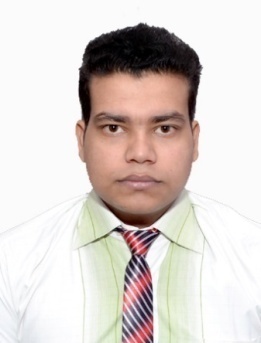 Objective StatementMotivated and detail-oriented accountant with 2 years general accounting experience offers the following skills and experience:Solid working knowledge of MS Office Administration of accounts receivable and accounts payableefficient maintenance of the integrity of general ledger accountsAble to accurately gather, interpret and analyze financial data excellent organizational skills with demonstrated ability to effectively prioritize to meet strict deadlinesProven ability to quickly learn and use new technologies and tools Very good knowledge of VAT(value added tax)Expert in tally ERP 9Expert in MS ExcelCurrently looking for a suitable position in accounts department with an exciting & ambitious companyAcademic Qualifications -(2009-2010)10th from Army public school Jhansi Cantt Uttar Pradesh scored 70 percentile(2012-2013)12th from Mahatma hansraj public school Jhansi scored 65 percentile(2013-2014)Cleared First level of Company Secretary with exemption in three subjects from the Institute of Company Secretaries of India(2104-till time)Pursuing for Executive level of Company Secretary from the Institute of Company Secretaries of India(2014-till time)Pursuing for Bachelor of Commerce (Corporate affairs and administration) from Indira Gandhi national open university New Delhi, IndiaWork Experience-	M/S World capture New Delhi, India                  (Event Management Company)                      June 2015 to November 2016                      Position: junior accountantDutiesWriting up forms and manuals for accounting and bookkeeping personnel.Collecting raw financial data.Prepares journal entries, cash, and inter-fund transfers.Accurately and promptly processing documentation.Preparing all kinds of invoices in Tally 9Bank reconciliation Skills-Tally ERP 9 (Expert)MS Excel (intermediate)Sage 50 (learning)Personal Details-Nationality: Indianmarital status: SingleDOB: 27 July 1994Visa Status: Visit Visa (expires on 16th oct’2017)Birth place: Saharsa Bihar, IndiaMother tongue: Hindi & maithliLanguage: English I hereby declare that the details furnished above are true and correct to the best of my knowledge and belief and I undertake to inform you of any changes therein, immediately.                                                                                                                 